Wyoming FOPJim Lein Memorial Scholarship Program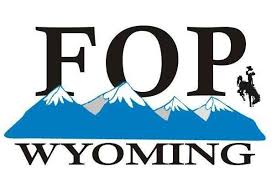 Applications for the Wyoming Fraternal Order of Police State Lodge Scholarships must be received between January 15th and March 15th of each year.  Scholarships will be awarded by May 1 of that same year.  Eligibility is open to children of Wyoming FOP members, in active or retired status, that are 22 years of age of younger on May 1 of the year they apply.  The parent of the applicant, or member, must be in good standing with their local lodge at the time of the application submission.  Children of deceased Wyoming FOP members that were in good standing at the time of their death are also eligible, with the same age restrictions as the other applicants.  Candidates are not required to pursue a specific field of study to be eligible.  In selecting the recipients of the scholarships, consideration will be given to the candidate grades, honors, participation in community activities, and the length of membership in the Wyoming FOP, by the candidate’s parent of parents.Applications must include a copy of the applicant’s most recent school transcripts.MAIL COMPLETED APPLICATIONS TO:Wyoming FOP State Lodge3501 Ranch View DriveCheyenne, WY 82001		Wyoming FOP Jim Lein Memorial Scholarship ProgramName in Full___________________________________________________________________________			First			Middle			LastHome Address ________________________________________________________________________City_________________________ State___________________________ Zip_____________________Phone No _____________________Date of Birth_______/______/______ SSN____-___-______Father’s Name_____________________________________________Mother’s Name____________________________________________Parent FOP Member  Yes______Who___________________________FOP Member No.__________________FOP Lodge Name_______________________ No.____________Signature______________________________________________Date___________________________Please attach a Recent Photo.		Wyoming FOP Jim Lein Memorial Scholarship ProgramWhat special recognitions or honors, if any, have you received for excellence in school work or community activities?______________________________________________________________________________________________________________________________________________________________________________________________________________________________________________________________________________________________________________________________________________________________________________________________________________________________________________________________________________________________________________________________________________________________________________________________________________________________________________________________________________________________________________________________________________________________________________________________________________________________________________________________________________________________________________________________________________________________________________________________________________________________________________________________________________________________________________________________________________________________________________________________________________________________________Explain briefly the kind of college study you wish to receive, ie. General college, pre-professional, business administrations, etc. Tell us why you have chosen this type of study.______________________________________________________________________________________________________________________________________________________________________________________________________________________________________________________________________________________________________________________________________________________________________________________________________________________________________________________________________________________________________________________________________________________________________________________________________________________________________________________________________________________________________________________________________________________________________________________________________________________________________________________________________________________________________________________________________________________________________________________________________________________________________________________________________________________________________________________________________________________________________________________________________________________________________